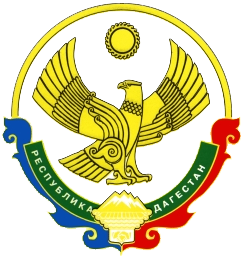 АДМИНИСТРАЦИЯМУНИЦИПАЛЬНОГО РАЙОНА «ЦУНТИНСКИЙ РАЙОН»РЕСПУБЛИКИ ДАГЕСТАН__________________________________________________________________П О С Т А Н О В Л Е Н И Е от 8 августа 2018г.                                                                                          №101с. ЦунтаОб утверждении Порядка формирования, ведения, обязательного опубликования перечня муниципального имущества, свободного от прав третьих лиц (за исключением имущественных прав субъектов малого и среднего предпринимательства), предназначенного для предоставления его во владение и (или) пользование на долгосрочной основе субъектам малого и среднего предпринимательстваВ целях реализации государственной политики в области развития малого и среднего предпринимательства в муниципальном районе «Цунтинский район», в соответствии с Федеральным законом от 06 октября 2003 года № 131 – ФЗ «Об общих принципах организации местного самоуправления в Российской Федерации », Федеральными законами от 24 июля 2007 года № 209 – ФЗ «О развитии малого и среднего предпринимательства в Российской Федерации», от 22 июля 2008 года № 159 – ФЗ «Об особенностях отчуждения недвижимого имущества, находящегося в государственной собственности субъекта Российской Федерации или в муниципальной собственности и арендуемого субъектами малого и среднего предпринимательства, и о внесении изменений в отдельные законодательные акты Российской Федерации », администрация МР «Цунтинский район»  п о с т а н о в л я е т:1. Утвердить Порядок формирования, ведения, обязательного опубликования перечня муниципального имущества, свободного от прав третьих лиц (за исключением имущественных прав субъектов малого и среднего предпринимательства), предназначенного для предоставления его во владение и (или) пользование на долгосрочной основе субъектам малого и среднего предпринимательства (Приложение №1).2. Утвердить Перечень муниципального имущества, свободного от прав третьих лиц (за исключением имущественных прав субъектов малого и среднего предпринимательства), предназначенного для предоставления его во владение и (или) пользование на долгосрочной основе субъектам малого и среднего предпринимательства (Приложение №2).3. Рекомендовать главам сельских поселений МР «Цунтинский район» утвердить аналогичный Перечень муниципального имущества МР «Цунтинский район», предназначенного для передачи во владение и (или) в пользование субъектам малого и среднего предпринимательства и организациям, образующим инфраструктуру поддержки субъектов малого и среднего предпринимательства и его Порядок формирования, ведения и обязательного опубликования.4. Опубликовать настоящее постановление в районной газете «Дидойские вести» и разместить на официальном сайте администрации МР «Цунтинский район» в информационно – телекоммуникационной сети Интернет.5. Настоящее постановление вступает в силу со дня его официального опубликования.6. Контроль за исполнением настоящего постановления оставляю за собой.Глава МР                                                                   П. МагомединовПриложение № 1Утвержденопостановлениемглавы администрацииМР «Цунтинский район»от 8 августа 2018 г. № 101ПОРЯДОКформирования, ведения, обязательного опубликования перечня муниципального имущества, свободного от прав третьих лиц (за исключением имущественных прав субъектов малого и среднего предпринимательства), предназначенного для предоставления его во владение и (или) пользование на долгосрочное основе субъектам малого и среднего предпринимательства.Общие положения1.1. Настоящий Порядок определяет порядок формирования, ведения, обязательного опубликования перечня муниципального имущества, находящегося в собственности МР «Цунтинский район», свободного от прав третьих лиц (за исключением имущественных прав субъектов малого и среднего предпринимательства), предназначенного для предоставления его во владение и (или) в пользование на долгосрочной основе субъектам малого и среднего предпринимательства и организациям, образующим инфраструктуру поддержки субъектов малого и среднего предпринимательства, а также порядок и условия предоставления в аренду включенного в перечень муниципального имущества (далее - Перечень).  1.2. Перечень формируется из муниципального имущества, в том числе зданий, строений, сооружений, нежилых помещений, оборудования, транспортных средств, свободных от прав третьих лиц (далее - объекты).                                   2. Порядок формирования Перечня2.1. Формирование перечня осуществляется администрацией МР «Цунтинский район» в лице отдела экономики по земельным, имущественным и налоговым отношениям администрации МР «Цунтинский район» (далее уполномоченный орган)2.2. Администрация определяет в составе имущества казны муниципального района «Цунтинский район» объекты, указанные в пункте 1.2 настоящего порядка и принимает решения о включении соответствующих объектов в Перечень.2.3. В Перечень включатся объекты, свободные от прав третьих лиц (за исключением имущественных прав субъектов малого и среднего предпринимательства).2.4. Не подлежат включению в Перечень объекты муниципальной собственности, изъятые из оборота или ограниченные в обороте, что делает невозможным их предоставление во владение и (или) пользование субъектам малого и среднего предпринимательства и организациям, образующим инфраструктуру поддержки малого и среднего предпринимательства на долгосрочной основе.2.5. Объекты муниципальной собственности могут быть исключены из Перечня в случаях:1) неоднократного признания несостоявшимися торгов на право заключения договора аренды ввиду отсутствия спроса на объект;2) необходимости использования имущества для обеспечения осуществления органами местного самоуправления полномочий в рамках их компетенции, установленной законодательством Российской Федерации;3) невозможности использования муниципального имущества по целевому назначению.2.6. Решение администрации о включении объектов в Перечень и об исключении объектов из Перечня должны содержать следующие сведения о соответствующих объектах;1) порядковый номер;2) балансодержатель недвижимого имущества, адрес, телефон;3) наименование объекта недвижимого имущества;4) местонахождение объекта недвижимого имущества;5) площадь объекта недвижимого имущества;6) арендаторы, наименование и категории предприятий (микропредприятия, малые предприятия, средние предприятия).Решения администрации о включении объектов в Перечень или об исключении объектов из Перечня оформляется постановлением администрации МР «Цунтинский район».2.7. Администрация исключает из Перечня объект в случае, если два раза подряд после размещения уполномоченным органом в установленном порядке извещения о возможности предоставления объекта, включенного в Перечень, во владение и (или) в пользование в течение указанного в таком извещении срока не подано ни одного заявления о предоставлении объекта во владение и (или) в пользование.                                         3. Порядок ведения Перечня   3.1. Ведение Перечня осуществляется на электронном носителе уполномоченными органом администрации.3.2. В Перечень вносятся следующие сведения о включенном в него объекте:- порядковый номер,- балансодержатель недвижимого имущества, адрес, телефон;- наименование объекта недвижимого имущества;- местонахождение объекта недвижимого имущества;- площадь объекта недвижимого имущества;- арендаторы, наименование и категории предприятий (микропредприятия, малые предприятия, средние предприятия).3.3. Сведения об объекте вносятся в Перечень в течение трех рабочих дней со дня принятия администрацией решения о включении этого объекта в Перечень. В случае изменения сведений, содержащихся в Перечне, соответствующие изменения вносятся в Перечень в течение трех рабочих дней со дня, когда администрации стало известно об этих изменениях, но не более чем через два месяца после внесения изменившихся сведений в Единый государственный реестр прав на недвижимое имущество и сделок с ним и государственный кадастр недвижимости.Сведения об объекте, исключаются из Перечня в течение трех рабочих дней со дня принятия администрацией решения об исключении этого объекта из Перечня.                      4. Порядок обязательного опубликования Перечня4.1. Перечень публикуется на официальном сайте администрации в информационно – телекоммуникационной сети «Интернет» и обновляется уполномоченным органом не реже одного раза в год.        5. Порядок и условия предоставления в аренду муниципального                                  имущества, включенного в Перечень 5.1. Имущество, включенное в Перечень, предоставляется исключительно в аренду на долгосрочной основе, на срок не менее пяти лет.5.2. Передача в аренду объектов муниципальной собственности осуществляется согласно статье 17.1 Федерального закона от 26.07.2006 № 135 – ФЗ «О защите конкуренции», Федерального закона от 21. 12. 2001 № 178 – ФЗ «О приватизации государственного и муниципального имущества» путем проведения торгов по продаже права на заключение договора аренды. Заключение договора аренды осуществляется только по результатам проведения торгов на право заключения такого договора.5.3. Срок, на который заключатся договоры в отношении имущества, включенного в Перечень, должен составлять не менее чем пять лет. Срок договора может быть уменьшен на основании поданного до заключения такого договора заявления лица, приобретающего права владения и (или) пользования.5.4. Размер арендной платы за пользование муниципальным имуществом субъектами малого и среднего предпринимательства и организациями, образующими инфраструктуру поддержки малого и среднего предпринимательства, устанавливается по результатам торгов. Первоначальная цена аренды объекта определяется на основании отчета об оценке рыночной стоимости арендной платы, составленного в соответствии с законодательством Российской Федерации об оценочной деятельности саморегулируемой организацией оценщиков.Приложение №2Утвержденопостановлениемглавы администрацииМР «Цунтинский район»от 8 августа 2018 г. №101 ПЕРЕЧЕНЬмуниципального имущества МР «Цунтинский район», предназначенного для передачи во владение и (или) в пользование субъектам малого и среднего предпринимательства и организациям, образующим инфраструктуру поддержки субъектов малого и среднего предпринимательства№ п.п.Балансодержательнедвижимогоимущества, адрес,телефонНаименованиеимуществаМестонахождениеобъектанедвижимогоимуществаПлощадьобъектанедвижимогоимущества(кв.м)Арендаторы,наименованиеи категориипредприятий(микропредприятия,малые предприятия, средние предприятия)